NOTE D'INFORMATION POUR LA SAISON 2022/2023PROCÉDURE D’ENTRÉE DANS UN CENTRE DE HAUT NIVEAU (PÔLE)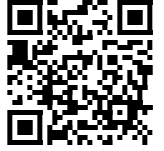 Première étape : l’admissibilité1/ Remplir le dossier en ligne sur le lien suivant : https://forms.gle/SW4q3A4NAF5VHPa27Vous pouvez retrouver ce lien sur le site internet de la FFTir (www.fftir.org) Rubrique : Gestion sportive / Projet de Performance Fédéral / Pôles Haut-Niveau2/ Renseigner précisément le dossier en ligne et valider son envoi. Pour toutes questions, veuillez adresser un email à l'adresse suivante : fftir.poles@gmail.com3/ Vous recevrez à la suite de cette validation un email contenant le formulaire de candidature pré-renseigné. Imprimez-le afin de pouvoir le signer. Joignez-y les documents demandés et envoyez le tout à :Par mail (de préférence) : fftir.poles@gmail.com4/ Si le candidat est suivi par une structure d'entrainement, de ligue ou fédérale, demandez à l'encadrant en charge de ce suivi, le Responsable Entrainement de la Ligue (REL) ou l’Entraîneur National Cadets (EN Cadets), de bien vouloir porter un avis sur le dossier du candidat. Le faire directement par email à l'adresse suivante : fftir.poles@gmail.com5/ Date limite du retour de la candidature : 24 janvier 20226/ Fin janvier 2022, une commission d’admissibilité composée de cadres de la Direction Technique Nationale (DTN) étudiera l’ensemble des candidatures. La DTN préviendra nominativement chaque candidat par courrier de la décision prise quant à leur demande d'admissibilité.  Deuxième étape : l’admission (Procédure dépendant des mesures sanitaires en vigueur au mois de mars)7/ Les candidats retenus pour passer les tests d’admission recevront au mois de février une invitation à se rendre au CREPS Bordeaux-Aquitaine ; prévoir un séjour allant du 4 mars 2022 (RDV à 13h30) au 06 mars 2022 vers 12h00. Les informations détaillées concernant l’organisation de ces tests seront transmises par courrier. Les candidats seront logés et nourris par le biais fédération.L’accès aux tests d’entrée en pôle se fera moyennant un paiement de frais de participation de 120 euros. Ce montant sera réglé par chèque à l’ordre de la FFTir et à envoyer à la fédération préalablement aux tests (adresse : FFTir, 38 rue Brunel 75017 PARIS). Sans ce règlement financier, le dossier sera considéré comme incomplet et l’accès aux tests sera refusé.8/ Mi-mars, la commission d’admission communiquera la liste des candidats admis par la FFTir. Notez bien qu'un établissement (CREPS) peut refuser l'admission d'un sportif. Il faudra donc obtenir l'accord de l'établissement avant d'acter l'intégration définitive du tireur. Parfois ce délai peut être long (jusqu'à mai/juin).Dès la réponse positive de la fédération (fin-mars), les parents des tireurs admis devront contacter les responsables des pôles pour effectuer les démarches administratives liées à l'intégration de leur enfant (pôle, CREPS et établissement scolaire/universitaire). Important : les parents sont responsables de l’inscription dans les établissements scolaires/universitaires et non la Fédération Française de Tir.Responsable national PES / PER : Jean-Pierre CATALA 	jpcatala@fftir.orgEntraîneurs Nationaux Cadets :Zone nord carabine 	Rémi MORENO	06 81 08 80 23Zone nord pistolet 	Guillaume BEAUDON	07 63 72 19 94 Zone sud carabine 	Jean-François ROSELIER	06 80 18 90 07Zone sud pistolet	Frédéric LAMOLLE	06 13 93 91 72Skeet olympique	Eric DELAUNAY	06 79 07 21 60Fosse olympique	Joël LAUMAILLÉ	06 30 22 14 93Coordonnateurs des pôles :Pôle France INSEP Paris 			Véronique L’HONEN	06 14 35 25 72Pôle France Bordeaux-Aquitaine 	Stéphanie TIRODE		06 98 76 84 23 Pôle France Relève Strasbourg	 	Valérie BELLENOUE	06 15 94 17 32Pôle France Relève Wattignies	 	Didier CARPENTIER	07 86 66 05 57